                  BON DE COMMANDE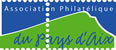 Lettres des internés du Camp des Millesau prix de 30€+9€ de port*à imprimer et à retourner à A.P.P.A. 
B.P. 266 
13608 Aix-en-Provence Cedex 1 Nom............................................................................Prénom.................................................
Adresse....................................................................................................................................
.................................................................................................................................................
Code postal................................................Ville.......................................................................Nombre d'exemplaire(s) :                                                                               Montant du paiement :
*versés par chèque à l’ordre de l’A.P.P.A. ou au compte La banque Postale FR46 2004 1010 0803 2742 8P02 982
Date                                                   signature